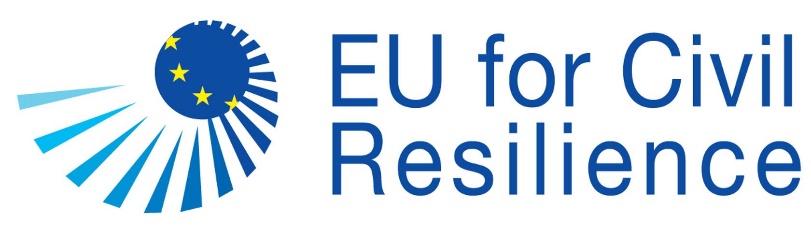 Mekanizmi i Qëndrueshmërisë Civile të BE-sëThirrje për mbështetje në natyrë për shoqërinë civileNumri i referencës: IPA/2019/413-168/EUCRM*: ky rezultat shumëzohet me 2 për shkak të rëndësisë së tijRrjeti i vlerësimitInformacion i përgjithshëm Informacion i përgjithshëm Informacion i përgjithshëm Informacion i përgjithshëm Numri i kërkesës për veprimTitulli i veprimitEmri i AplikantitStatusi ligjor i AplikantitPërshkrim i shkurtër i veprimit (nga formulari i aplikimit)Vendndodhja e veprimit(rajoni(et) dhe komuna(t) në Republikën e Maqedonisë së VeriutKohëzgjatja e veprimit Buxheti i kërkuar për vepriminEUR ……….EUR ……….EUR ……….Hapi 1: Kontrolli i detyrueshëm i përshtatshmërisë Hapi 1: Kontrolli i detyrueshëm i përshtatshmërisë Hapi 1: Kontrolli i detyrueshëm i përshtatshmërisë Hapi 1: Kontrolli i detyrueshëm i përshtatshmërisë Kriteret e kualifikimit të detyrueshëm PoJoJustifikimi A është Aplikanti shoqatë/fondacion i themeluar në Republikën e Maqedonisë së Veriut në përputhje me Ligjin për shoqata dhe fondacione?Nëse një nga përgjigjet është "jo", kërkesa nuk kualifikohetA është qarkullimi buxhetor i aplikuesit në vitin e mëparshëm deri në 50,000 EUR?Nëse një nga përgjigjet është "jo", kërkesa nuk kualifikohetA është veprimi i propozuar qartësisht i përshtatshëm për një nga objektivat e kësaj thirrjeje? Cilin objektiv(a) kryesor (e) adreson veprimi?Nëse një nga përgjigjet është "jo", kërkesa nuk kualifikohetA është kohëzgjatja e veprimit më e gjatë se 3 muaj me periudhë maksimale zbatimi deri më 31 gusht 2023?Nëse një nga përgjigjet është "jo", kërkesa nuk kualifikohetA është veprimi me interes publik? Nëse një nga përgjigjet është "jo", kërkesa nuk kualifikohetA përdoret qasja e bazuar në të drejtat gjatë hartimit të veprimit? Nëse një nga përgjigjet është "jo", kërkesa nuk kualifikohetA është planifikuar veprimi të zbatohet në Republikën e Maqedonisë së Veriut?Nëse një nga përgjigjet është "jo", kërkesa nuk kualifikohetA është shuma e kërkuar e barabartë ose më e ulët se maksimumi prej 20,000 EUR?Nëse një nga përgjigjet është "jo", kërkesa nuk kualifikohetHapi 2: Rrjeti i vlerësimitHapi 2: Rrjeti i vlerësimitHapi 2: Rrjeti i vlerësimitHapi 2: Rrjeti i vlerësimitKriteret e pajtueshmërisë Pikët maksimalePikët maksimalePikëzimi dhe Justifikimi Sa i përshtatshëm është propozimi për objektivat e thirrjes për mbështetje në natyrë dhe për fushat specifike tematike ose çdo kërkesë tjetër specifike të deklaruar në udhëzimet për aplikantët? A janë rezultatet e pritshme të veprimit në përputhje me objektivat e thirrjes?5*25*2Sa i përshtatshëm është informacioni i dhënë për veprimin e nevojshëm dhe nevojat/kufizimet/sfidat e veçanta që do të adresojë veprimi i propozuar? 55Sa të përcaktuar qartë dhe të zgjedhur strategjikisht janë ata që përfshihen (përfituesit përfundimtarë, grupet e synuara)? A është konsultuar aplikanti dhe/ose a i ka përfshirë ato në projektin e veprimit? A janë përcaktuar qartë nevojat e tyre (si mbajtës të të drejtave dhe/ose bartës të detyrës) dhe kufizimet dhe a i adreson propozimi në mënyrë të përshtatshme?55A përmban propozimi elemente të veçanta me vlerë të shtuar? (p.sh. barazia gjinore, përfshirja e të rinjve, mbrojtja e mjedisit) (dhe elementet e tjera shtesë të vlerës së shtuar të treguara në seksionin 2.2 të Udhëzimeve për Aplikantët.) 55A është plani i veprimit për zbatimin e veprimit i qartë dhe i realizueshëm? A është realistik afati kohor? 5x2*5x2*A janë aktivitetet e propozuara adekuate për arritjen e rezultateve të veprimit të propozuar?55A përfshin propozimi tregues të përcaktuar mirë për matjen e rezultateve dhe përfundimeve?55A do të krijojë ndikim veprimi i propozuar dhe/ose të kontribuojë në zhvillimin e fushës tematike të veprimit?55A janë të qëndrueshme rezultatet e pritshme të veprimit të propozuar?55A është shuma e kërkuar e buxhetit e përshtatshme me aktivitetet e propozuara?55A ka një lidhje kosto/përfitim midis shumës së kërkuar të mbështetjes dhe rezultateve të pritshme?5x2*5x2*Rezultati total maksimal7070Kriteret shtesë Kriteret shtesë Kriteret shtesë Kriteret shtesë Kriteret shtesë PoJoJustifikimiA janë respektuar 20%-15%-65% e buxhetit total të veprimit, për kompensimin e ekipit të veprimit – blerjen e pajisjeve të vogla – aktivitete të tjera?A përmban mbështetja e kërkuar kosto të papërshtatshme?A ka një justifikim të mjaftueshëm për blerjen e pajisjeve të vogla (nëse ka)A ka një justifikim të mjaftueshëm për ekspertizën specifike tematike dhe/ose ekspertizën ligjore (nëse ka)Konkluzioni i vlerësuesit për rekomandimin e aplikimit:POJOJepni shpjegime të detajuara dhe justifikime për rekomandimin ose jo rekomandimin e veprimit.Konkluzioni i vlerësuesit për rekomandimin e aplikimit:POJOÇështje për vëmendje (rekomandime për përmirësim të veprimit): 